Foodbank : Food Parcels 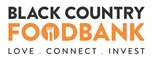 Design a day’s menu for one using the food in the parcel.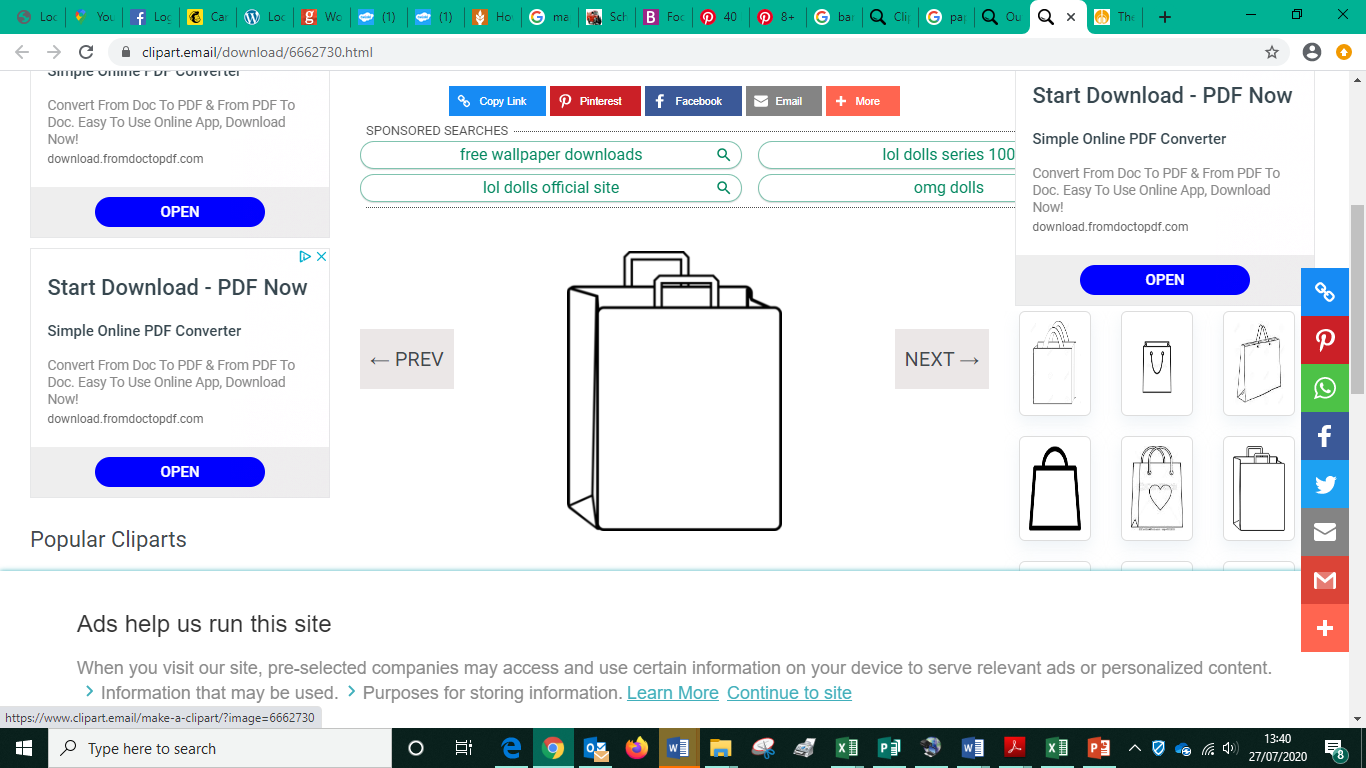 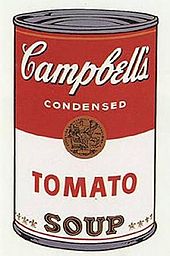 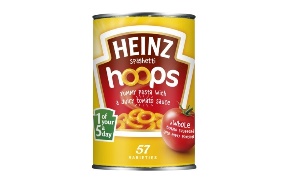 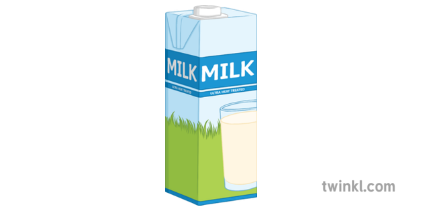 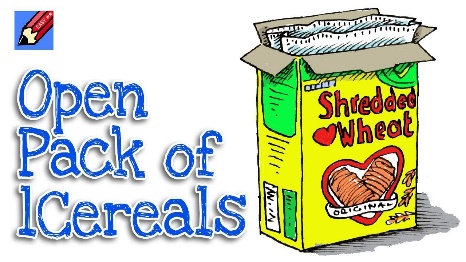 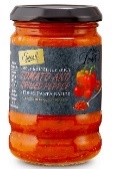 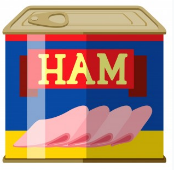 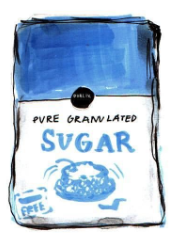 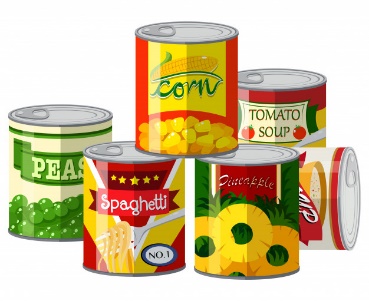 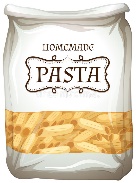 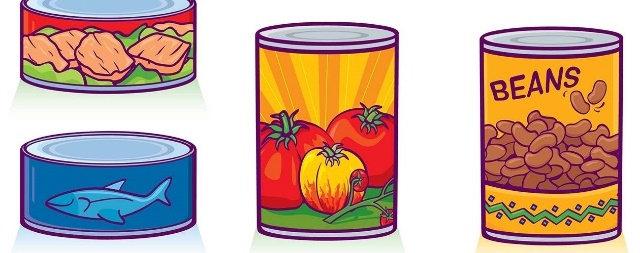 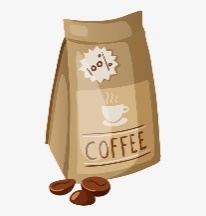 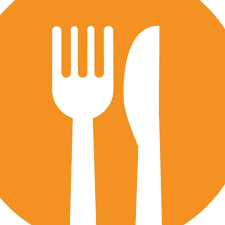 